.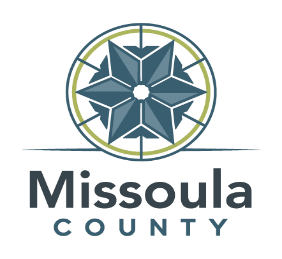 
MISSOULA COUNTY
invites applications for the position of:Public Health Social WorkerSALARY:$24.11 HourlyDEPARTMENT:Missoula City-County Health DepartmentDIVISION:Health ServicesOPENING DATE:11/01/22CLOSING DATE:Open until filledBARGAINING UNIT:MFPE - Local 8512WORK SITE:MissoulaSCHEDULING/HOURS OF WORK:32 – 40 hours per weekTO APPLY:Please complete all sections of the online application, even if a resume is submitted or requested.Please attach to your completed application: College Transcripts (unofficial accepted), a letter of interest, a resume, and current CPR certification.Incomplete applications will be disqualified. (CPR certification can be obtained after hire).Complete job description available upon request to the Department of Human Resources.DEFINITION: Performs professional level duties and case management work in the field of public health social work for the Health Services Division of the Missoula City-County Health Department.TO APPLY:Please complete all sections of the online application, even if a resume is submitted or requested.Please attach to your completed application: College Transcripts (unofficial accepted), a letter of interest, a resume, and current CPR certification.Incomplete applications will be disqualified. (CPR certification can be obtained after hire).Complete job description available upon request to the Department of Human Resources.DEFINITION: Performs professional level duties and case management work in the field of public health social work for the Health Services Division of the Missoula City-County Health Department.REPRESENTATIVE EXAMPLES OF WORK: Provides case management services for pregnant women and families. Develops and implements individual client care plans based on social needs. Monitors and evaluates care plan effectiveness.  Triages socially related needs of clients.  Coordinates client referrals utilizing appropriate community resources.     Provides individual and family support and crisis intervention as needed through home visiting. May be assigned to evidence-based programs, such as SafeCare, Circle of Security, Parents As Teachers, etc.  Serves as a Social Work resource person to other social and health agencies. Identifies available community resources for specific client populations and acts as a social service resource person for the agency and other community organizations.  Educates clients on the appropriate use of social services.   Develops social service protocols including protocols for accessing medical and financial resources. Develops assessment and screening tools as needed. Assists with program development and coordination. Participates in strategic and emergency planning, quality improvement, performance management, workforce development, and accreditation documentation and activities. Serves as part of incident command during emergencies. Participates in department-wide strategic activities. Advocates for regulations and policies that protect public and environmental health.REPRESENTATIVE EXAMPLES OF WORK: Provides case management services for pregnant women and families. Develops and implements individual client care plans based on social needs. Monitors and evaluates care plan effectiveness.  Triages socially related needs of clients.  Coordinates client referrals utilizing appropriate community resources.     Provides individual and family support and crisis intervention as needed through home visiting. May be assigned to evidence-based programs, such as SafeCare, Circle of Security, Parents As Teachers, etc.  Serves as a Social Work resource person to other social and health agencies. Identifies available community resources for specific client populations and acts as a social service resource person for the agency and other community organizations.  Educates clients on the appropriate use of social services.   Develops social service protocols including protocols for accessing medical and financial resources. Develops assessment and screening tools as needed. Assists with program development and coordination. Participates in strategic and emergency planning, quality improvement, performance management, workforce development, and accreditation documentation and activities. Serves as part of incident command during emergencies. Participates in department-wide strategic activities. Advocates for regulations and policies that protect public and environmental health.MINIMUM QUALIFICATIONS: Requires Bachelor's Degree in Social Work. Requires two years of experience working as a social worker in a health care or community settings which include case management experience. SPECIAL REQUIREMENTS: New employees will be asked to volunteer vaccination status for required vaccines upon hire and will be offered assistance during hiring to receive necessary immunizations. Employees who have not received the vaccines required for their positions or who are unwilling to voluntarily provide vaccination status for required vaccines will receive a reasonable accommodation where such accommodation does not require an undue hardship or endanger the health or safety of any person.  Requires a valid Montana Driver's License.  Requires current CPR certification.  Requires successfully passing a criminal background check. Requires current Montana licensure as a social worker or the ability to become licensed within 18 months of hire.MINIMUM QUALIFICATIONS: Requires Bachelor's Degree in Social Work. Requires two years of experience working as a social worker in a health care or community settings which include case management experience. SPECIAL REQUIREMENTS: New employees will be asked to volunteer vaccination status for required vaccines upon hire and will be offered assistance during hiring to receive necessary immunizations. Employees who have not received the vaccines required for their positions or who are unwilling to voluntarily provide vaccination status for required vaccines will receive a reasonable accommodation where such accommodation does not require an undue hardship or endanger the health or safety of any person.  Requires a valid Montana Driver's License.  Requires current CPR certification.  Requires successfully passing a criminal background check. Requires current Montana licensure as a social worker or the ability to become licensed within 18 months of hire.PHYSICAL/ENVIRONMENTAL DEMANDS: The work requires some physical exertion such as walking, bending, lifting (20 pound range). Crisis intervention work may involve exposure to potentially dangerous situations.  The employee delivers services primarily in home settings, which may require climbing stairs and driving a vehicle.PHYSICAL/ENVIRONMENTAL DEMANDS: The work requires some physical exertion such as walking, bending, lifting (20 pound range). Crisis intervention work may involve exposure to potentially dangerous situations.  The employee delivers services primarily in home settings, which may require climbing stairs and driving a vehicle.APPLICATIONS MAY BE FILED ONLINE AT:
https://www.governmentjobs.com/careers/missoulacounty/
406-258-4874

gbrown@missoulacounty.usPosition #2022-00246
PUBLIC HEALTH SOCIAL WORKER